Publicado en Madrid 28015 el 05/07/2016 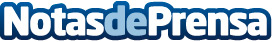 Terapia para el TDAH, jugando con una appLa empresa TKT BrainSolutions S.L. ha desarrollado una aplicación móvil en la que, a través de actividades lúdicas e interactivas, se trabajan las áreas más afectadas por el trastorno en cada niñoDatos de contacto:Kazuhiro Tajima Pozo610421342Nota de prensa publicada en: https://www.notasdeprensa.es/terapia-para-el-tdah-jugando-con-una-app Categorias: Medicina Infantil Dispositivos móviles http://www.notasdeprensa.es